Reisterstown United Methodist Nursery School 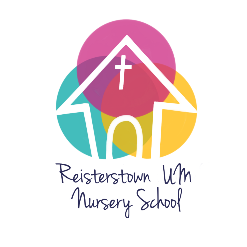 Registration Form 2022-2023 School YearSeptember 6 – June 16Threes and Fours ClassesPLEASE PRINT CLEARLYChild’s Full Name: ______________________________________Nickname: ___________________________Parent/Guardian’s Name: _________________________________ Relationship to the child: ______________Address: __________________________________________________________________________________Cell Phone: ________________________ Email Address: __________________________________________Parent/Guardian’s Name: _________________________________ Relationship to the child: ______________Address: __________________________________________________________________________________Cell Phone: ________________________ Email Address: __________________________________________With whom does the child live? ___________________________________ Child’s Birth Date: _____________Primary Language Spoken in the home? (to help us with communication) ______________________________Allergies/food concerns _________________________________________________________________________________	  Preschool Half Day Program:   (9:00 am – 12:00 pm:   Monday thru Friday)	$3,500 *   ____________	  Full Day Program:     (7:30 – 5:30 pm:   Monday thru Friday)			$8,250*    _______________  Threes Class 	3’s must be 3 years old before 9/1/22 and potty trained (no pull-ups)_______________  Fours Class   	4’s must be 4 years old before 9/1/22 and potty trained (no pull-ups)I give permission to include this information on a class roster sheet __________________________________											(sign)How did you hear about our program? _________________________________________________________Please enclose $125 non-refundable Registration Fee made out to RUMNS with this form to:Reisterstown United Methodist Nursery School 	246 Main Street,   Reisterstown, MD  21136Attention Lani HoffmannPlease provide a copy of any IEP, IFSP, or other educational or behavior plan that you are using in conjunction with professionals with whom you are currently working.  Please provide a copy of any custody agreements that affect the child’s daily schedule and living arrangements.*  tuition can be paid in full or in monthly, bi-monthly or weekly installments.Questions?  Contact Lani Hoffmann, Registra  at   443-996-9375  or rumns234@gmail.comReisterstown United Methodist Nursery SchoolFormulario de inscripción 2022-20236 de septiembre - 16 de junioClases de tres y cuatro anosPOR FAVOR IMPRIME CLARAMENTENombre completo del niño: ___________________________________Nombre de usuario: _______________Nombre del padre / tutor: ____________________________________ Relación con el niño: ______________Habla a: _________________________________________________________________________________Teléfono: __________________Dirección de correo electrónico: _____________________________________Nombre del padre / tutor: ____________________________________ Relación con el niño: ______________Habla a: __________________________________________________________________________________Teléfono: ____________________ Dirección de correo electrónico: __________________________________¿Con quién vive el niño? ______________________________ Fecha de nacimiento del niño: _____________Idioma principal hablado en el hogar? (para ayudarnos con la comunicación) ___________________________Alergias / preocupaciones alimentarias __________________________________________________________Inscribirse para:____________ Programa preescolar de medio día: (9:00 am - 12:00 pm: lunes a viernes) 		$ 3,500*____________ Programa de día completo: (7:30 - 5:30 pm: lunes a viernes)			$ 8,250*____ Clase para niños de tres años  -  deben tener 3 años antes del 1/9/22 y saber ir al baño (sin dominadas)____ Clase para niños de cuatro años - deben tener 4 años antes del 1/9/22 y saber ir al baño (sin dominadas)Doy permiso para incluir esta información en una hoja de lista de clase ________________________________(firmar)Como escuchaste sobre nuestro programa? _____________________________________________________Adjunte una tarifa de registro no reembolsable de $ 125 a RUMNS con este formulario para:	Reisterstown United Methodist Nursery School,       	246 Main Street, Reisterstown, MD 21136	Atención Lani Hoffmann*la matrícula se puede pagar en cuotas completas o mensuales, quincenales o semanales.         Preguntas? Póngase en contacto con Lani Hoffmann, Registrador, al  rumns234@gmail.com